Chalet bois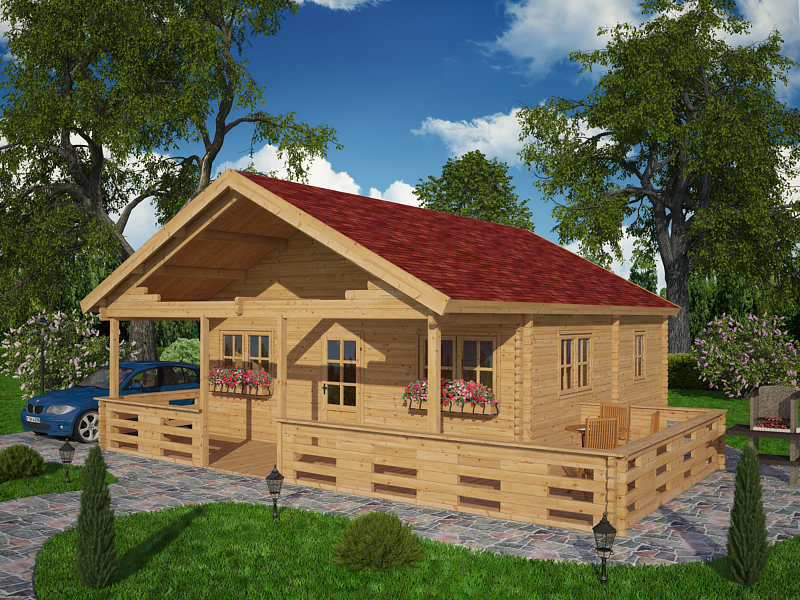 44  mm Ref :ATHENA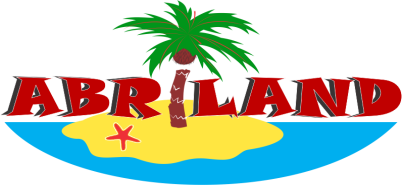 -surface 36+14m²  -  4 pièces-matière                                 pin du Nord sec-èpaisseur                               44 mm  -sol                                           595x595cm+200cm-interieures                             570x570cm+200cm-hauteur faitage                     383cm-hauteur paroi                        234cm-plancher inclus èpaisseur   20 mm-lambri  toit èpaisseur           20 mm-avancée toit                           170 cm-3 portes 85x192cm   3 fenêtres 138x101cm  2 fenêtres 70x101cm  1 fenêtre 50x50cm- double vitrage-surface toiture                        58 m²-couverture inclus onduchappe rouge 2.8mm garantie 7 ans